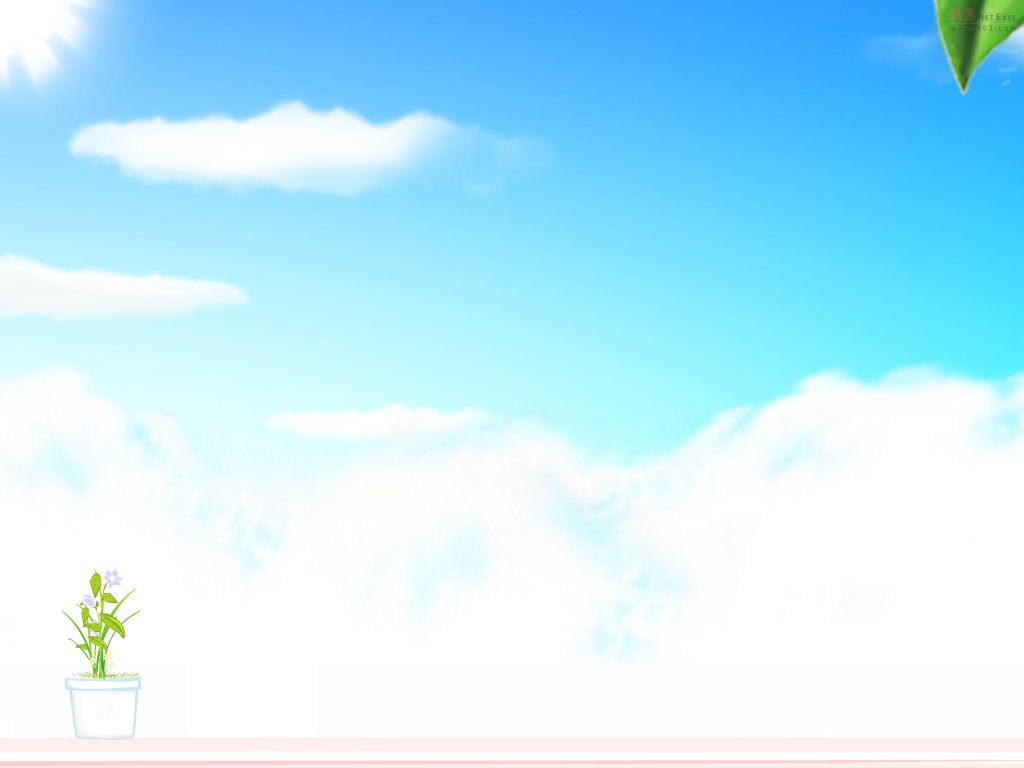 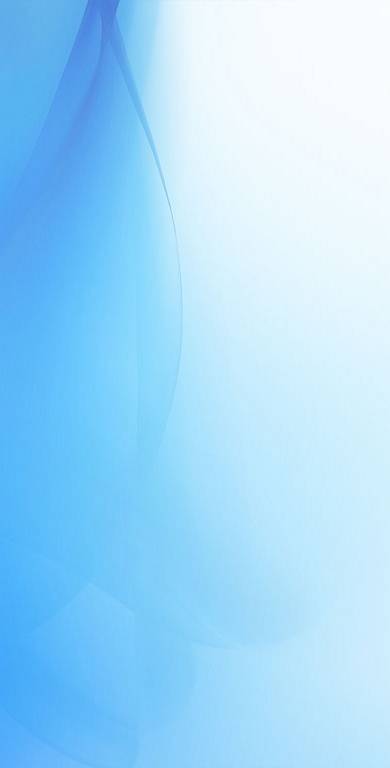 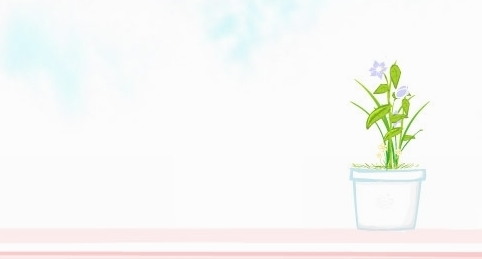 目 录一、国际燃料油市场行情	31.1  国际燃料油市场动态	31.2	新加坡燃料油市场价格	31.3	新加坡燃料油纸货价格	31.4	新加坡燃料油黄埔到岸价	41.5	韩国燃料油市场价格	41.6	阿拉伯湾燃料油市场价格	41.7	日本燃料油市场价格	41.8	地中海燃料油市场价格	4二、国内燃料油市场动态	52.1  华南地区燃料油市场行情	52.2华东地区燃料油市场行情	62.3山东地区燃料油市场行情	72.4国内各地区燃料油市场价格	82.5上海期货交易所收盘数据	82.6上海期货交易所收盘报告	9三、国内燃料油船期预报	93.1 华南燃料油船期预报	93.2	华东燃料油船期预报	93.3	山东燃料油船期预报	103.4	山东原油船期预报	10一、国际燃料油市场行情1.1  国际燃料油市场动态 　　贸易人士表示，越南的现货需求支撑了柴油价差，尽管柴油供应充裕。　　交易商表示，越南首要燃料油进口商—Petrolimex购买了三船每船3.5万吨从新加坡、马来西亚或泰国装运的含硫量500ppm柴油船货，成交价约为每桶较新加坡报价升水0.55-0.60美元。　　他们补充道，越南PV Oil公司招标求购3月和4月装总计8万立方米的含硫量500ppm柴油。该标书将于2月10日截标。　　贸易商表示，斯里兰锡兰石油公司将求购20万桶2月交付的航煤，这些船货将于2月21-22日在科伦坡交货，该标书将于2月14日截标，有效期维持72小时。　　印度尼西亚国家油气矿业公司将求购20万桶3月23-25日在雅加达交付的航煤船货。该标书将于2月14日截标，有效期直至2月17日。　　交易商表示，亚洲炼厂检修的规模料将超过前几年，这可能将进一步提振柴油和航煤价差。　　日本科兹莫石油公司周五表示，计划今年关闭两套常减压装置(CDU)进行计划检修。公司发言人表示，这两套分别在千叶和Sakai炼厂的常减压装置可能将各自关闭约一个半月的时间。　　交易商表示，把柴油运往欧洲的套利船货仍不可行，因欧洲的成品油库存依然处于高位。　　业内监督机构Euroilstock的数据显示，除了燃料油外，欧洲地区的1月原油和所有成品油库存都上升了，达到总计11.5亿桶，尽管开工率较低。　　新加坡现货市场中达成一笔航煤交易和六笔柴油交易。道达尔公司售给兴隆公司25万桶2月27-3月3日装航煤船货，售价为每桶较MOPS-0.10美元。道达尔公司售给英国石油公司两船含硫量10ppm柴油船货，一船18万桶3月3-7日装船，售价为每桶较MOPS 3月+0.70美元;另外一船是21万桶3月6-10日装运的船货，售价为每桶较MOPS 3月+0.60美元;联合石化公司售给维多公司一船15万桶2月25-3月1日装含硫量10ppm柴油船货，售价为每桶较MOPS+0.50美元。英国石油公司售给Winson公司25万桶3月7-11日装含硫量500ppm柴油，售价为每桶较MOPS-0.10美元;Sietco从英国石油公司手中购买了15万桶3月8-12日装含硫量50ppm柴油船货，成交价为每桶较MOPS-0.05美元;兴隆公司从英国石油公司手中购买了15万桶3月2-6日装含硫量500ppm柴油，成交价为每桶较MOPS-0.05美元。新加坡燃料油市场价格新加坡燃料油纸货价格新加坡燃料油黄埔到岸价格韩国燃料油市场价格阿拉伯湾燃料油市场价格日本燃料油市场价格地中海燃料油市场价格二、国内燃料油市场动态2.1  华南地区燃料油市场行情　　周五(2月10日)商家报价暂稳，市场购销平平。　　受美国好于预期的汽油需求迹象提振，同时投资者在等待欧佩克履行减产承诺的新数据，原油期货周四收盘继续上涨。周五国内市场华南船用油市场(以广州、深圳、海口和福建为基准)国产混调180CST库提估价为3500-3660元/吨(详见船用油日评)。　　今华南地区燃料油商家报价全线守稳，国产油浆市场估价2200-2300元/吨，沥青料市场估价2450-2550元/吨，均较前一工作日持平，区内燃料油市场终端需求持续疲软，节后业者采购热情尚未回温，待市情绪一般，市场走势趋稳，预计未来短期内燃料油价格或将持续守稳。　　非标油市场，华南非标油市场商家报价零星报跌，东莞东长车用调和柴油(密度0.85左右，燃料油票)报跌100元至5400元/吨，主营单位国标柴油市场商家报价守稳，因受近期市场需求清淡利空因素影响，区内非标油市场商家看涨心态不强，备货积极性不高，出货欠佳，市场交投气氛平平，虽近两日原油价格回涨，但对非标油市场价格刺激不大，预计后市价格将守稳为主。2.2华东地区燃料油市场行情　　周五(2月10日)，市场观望情绪重，燃料油市场表现淡稳。　　受美国好于预期的汽油需求迹象提振，同时投资者在等待欧佩克履行减产承诺的新数据，外盘WTI原油周四价格大涨，但美元同时在快速走强，后市原油上攻压力较大。燃料油市场短期走势同样承压，因中下游需求尚未完全恢复，资源偏紧的情况下，地炼也不敢轻易报涨，市场上充斥着观望情绪。　　沥青料市场，华东主流沥青料的成交价在2850-2950元/吨，价格较昨日持平，炼厂出货寥寥。因华东沥青料的价格较山东地区资源的价格优势不明显，导致地炼的优质沥青料出货阻力大。另外，新海石化的180#是间歇性生产，见行情不明朗也暂无生产计划。　　油浆市场，华东油浆(密度1.1左右)的主流成交价在2080-2180元/吨，价格较昨日持平，炼厂出货有些压力。华东的中高密油浆资源相对较少，个别品质较好的炼厂价格高挂。另外，山东地区的油浆资源见涨后也未带动华东市场出货，可见日前下游的需求很是疲弱。　　上海市场，低金属船用180CST(密度0.98左右，硫含量1.0以内)自提成交估价在3490-3590元/吨;宁波市场，低金属船用180CST(密度0.98左右，硫含量1.0以内)自提成交估价在3510-3580元/吨;南通市场，低金属船用180CST(密度0.98左右，硫含量1.0以内)自提成交估价在3490-3580元/吨，均较昨日持平。2.3山东地区燃料油市场行情　　周五(2月10日)，油浆价格零星报涨，焦化料走势续稳。　　进口燃料油市场，美汽油需求好于预期，同时投资者等待有关欧佩克履行减产承诺的新数据，周四原油期货收高，纽交所美国3月WTI原油期货结算价至53美元，伦敦洲际交易所全球基准4月布伦特原油期货结算价至55.63美元。俄罗斯M100成交估价3750-3850元/吨，贴水34-36美元/吨，马瑞原油(含重质油票)成交估价2650-2750元/吨，稀释沥青(沥青票 密度0.98)主流成交价2650-2750元/吨。　　焦化料市场，周五山东地区优质焦化料(沥青票，密度1.0左右，硫含量1.0左右)市场估价在2900-3000元/吨，渣油票市场估价为3000-3100元/吨，较前一工作日持平，周内最后一工作日山东焦化料市场平稳收尾，个别炼厂减渣报价窄幅调整，业者短期稳中看涨。　　油浆市场，周五山东地区高密油浆市场成交估价2020-2120元/吨，低密油浆成交估价2120-2220元/吨，较前一工作日持平，今山东地炼油浆报价小幅推涨，市场整体成交气氛相对平稳，炼厂出货积极性有限，未来短期油浆价格或稳中小涨。　　山东地炼常减压开工率：截至2月10日，山东地区地方炼厂常减压开工率为55.7%，较上一周期增加0.4%，较去年同期增长7.4%。据了解，受春节假期及天气因素影响，节前山东地区部分地炼企业降低负荷，节后下游需求有所好转，炼厂开工负荷陆续回升，另外岚桥石化常减压装置复工，海佑石化常减压装置仍处检修状计划至2月底，清源集团清沂山300万吨常减压2月初开始检修复工时间待定，综合来看，1月下旬至今山东地炼常减压开工率整体小涨，就目前情况来看下周暂无新炼厂加入开停工行列，由此预计下周山东地炼常减压开工率或稳中窄幅波动。2.4国内各地区燃料油市场价格单位：元/吨2.5上海期货交易所收盘数据2. 6上海期货交易所收盘报告　　周五上期所燃料油期货市场共成交18手，其中主力1704约成交18手。主力合约收盘4512吨，结算4515吨，结算价较前一工作日上涨33元/吨。三、国内燃料油船期预报华南燃料油船期预报华东燃料油船期预报山东燃料油船期预报山东原油船期预报燃料油高硫180cst高硫380cst中硫180cstlswr①今日贴水-0.68/-0.64 -0.35/-0.31 6.64/6.68 2月10日休市休市休市 53.752月9日休市休市休市53.602月8日休市休市休市53.032月7日休市休市休市54.432月6日休市休市休市56.65燃料油高硫180cst高硫180cst高硫380cst高硫380cst燃料油12月纸货1纸货12月纸货1月纸货2月10日320319.75314.253142月9日318.95318.70312.75312.62月8日315.25315309.553092月7日319.45319.45313.05313.152月6日324.25323.75318.75318.5燃料油新加坡高硫180CST新加坡高硫380CST新加坡高硫180CST 3月纸货新加坡高硫180CST 4月纸货贴水6-8(美元/吨)6-8(美元/吨)6-8(美元/吨)6-8(美元/吨)2月10日334.5325.75320319.752月9日333.25325.25319.75315.52月8日329.75322.75315.5315.52月7日335.5325无成交无成交2月6日335.5330.25324323.5燃料油高硫180cst高硫380cst今日贴水 2.75/3.25  2.75/3.252月10日休市休市2月9日休市休市2月8日休市休市2月7日休市休市2月6日休市休市燃料油高硫180cst高硫380cst今日贴水  5.75/6.25 2.75/3.252月10日310.4302.872月9日308.94301.432月8日305.2298.542月7日309.44302.242月6日313.8308.07燃料油高硫180cst2月10日330.64 2月9日328.95 2月8日325.21 2月7日329.14 2月6日333.50 燃料油燃料油（1PCT）燃料油（3.5PCT）2月10日休市休市2月9日休市休市2月8日休市休市2月7日休市休市2月6日休市休市地区型号涨跌2月10日2月9日提货方式黄埔市场上期所规格180CST 039403940库提价（即期）黄埔市场船用标准180CST037103710库提价（广州-海口）黄埔市场沥青料030103010库提价黄埔市场新加坡混调高硫180CST贴水06-86-8CFR黄埔（2月下3月上旬）黄埔市场新加坡高硫180CST1.25334.5333.25CFR黄埔（美元/吨）黄埔市场新加坡高硫380CST0.5325.75325.25CFR黄埔（美元/吨）华东市场华东国产混调180036703670库船提华东市场上海国产混调180038103810库船提华东市场宁波国产混调180038403840库船提华东市场南通国产混调180036803680库船提华东市场俄罗斯M100038803880库船提华东市场俄罗斯M100贴水（美元）035-3935-39CFR华东（2月下3月上旬）华东市场国产调和250027002700库船提华东市场华东油浆021802180库船提山东市场直馏高硫180CST036503650库船提山东市场俄罗斯M100038503850库船提山东市场俄罗斯M100贴水（美元）034-3634-36CFR山东（2月下3月上旬）山东市场焦化原料（带沥青票）030003000库车提山东市场油浆（密度1.02左右沥青票）022202220库车提山东市场油浆（密度1.1左右沥青票）021202120库车提山东市场常渣（密度0.95左右）0N/AN/A库车提备注：1、自2015年6月10日起，新增进口稀释沥青估价，该估价含沥青票，为港口库船提价格。备注：1、自2015年6月10日起，新增进口稀释沥青估价，该估价含沥青票，为港口库船提价格。备注：1、自2015年6月10日起，新增进口稀释沥青估价，该估价含沥青票，为港口库船提价格。备注：1、自2015年6月10日起，新增进口稀释沥青估价，该估价含沥青票，为港口库船提价格。备注：1、自2015年6月10日起，新增进口稀释沥青估价，该估价含沥青票，为港口库船提价格。2、近期山东地区常渣外销量稀少，于起暂停常渣成交估价。2、近期山东地区常渣外销量稀少，于起暂停常渣成交估价。2、近期山东地区常渣外销量稀少，于起暂停常渣成交估价。2、近期山东地区常渣外销量稀少，于起暂停常渣成交估价。2、近期山东地区常渣外销量稀少，于起暂停常渣成交估价。交易货币：人民币  交易单位：50吨/手交易货币：人民币  交易单位：50吨/手交易货币：人民币  交易单位：50吨/手交易货币：人民币  交易单位：50吨/手交易货币：人民币  交易单位：50吨/手交易货币：人民币  交易单位：50吨/手交易货币：人民币  交易单位：50吨/手交易货币：人民币  交易单位：50吨/手交易货币：人民币  交易单位：50吨/手交易货币：人民币  交易单位：50吨/手交易货币：人民币  交易单位：50吨/手品种名昨结算今开盘最高价最低价收盘价结算价升跌成交量持仓量日期燃料油170444824522452245024512451533187410Feb17序号预计到港日期数量（吨）航线船名接货公司备注12月1日9,000.00N/A /广州舟海油52N/A燃料油22月2日2,900.00N/A /广州新科15N/A燃料油合计11，900.00序号预计到港日期数量（吨）航线船名接货公司备注112月3日40,000.00N/A安定号N/A混调合计40，000.00序号预计到港日期数量（吨）航线船名接货公司备注112月18日95,000.00马来西亚/日照港巴拿马精神玉皇盛世沥青料212月26日100,000.00N/A/青岛港洋美湖中联油进口燃料油合计195,000.00序号预计到港日期数量（吨）  航线      船名  接货公司  备注12月2日100,000.00N/A/青岛港LONDON SPIR…  齐润化工轻质原油合计100,000.00